Mythra InvictusThe fate of Man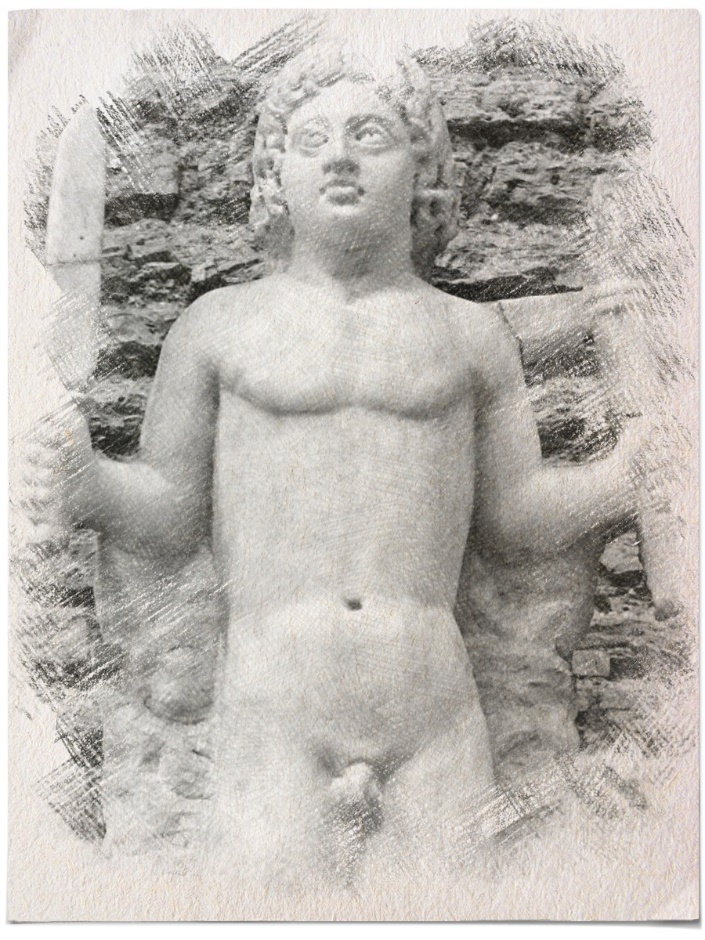 I KapBetrayed by life, he decided to leave his life. On the day he reached the forty-second year of his life.Tired of humanity, tired of himself, tired of life, he left the old life, full of cold deceitful smiles, heading for no life.Caut was a teacher and taught virtues, although he did not live a virtuous life.Caut advised the powerful, although he could not advise himself, and he was not powerful. Caut lived a good life in which he sought the peace of his heart, but found no satisfaction.And so in recent years, Caut rejected all the good and virtuous things he knew and began to live the life of a dog.Until he found himself on a road from which he did not see his return. A whole good childhood, a whole life full of success and disappointment, all memories were just a fog of his life, Here and Now. Caut sucked a lot of bitterness into his blood and gave it to her even more. All that remained in his head was a dream last night in his homeland, which terrified him above all. He was a child in it again, he was nine years old. Little boy walking from market to home.  It was day, cold autumn, and fog, but it was not cold. Silence all around. Suddenly he noticed that whatever touched with his foot, became clay. He walked and the stone cubes turned to clay. He touched a house in a narrow street and it became clay. He knows, somehow he knows that everyone inside has become clay too. Fear and horror. „What have I done?“ He escapes to home and his steps leave a clay sidewalk and clay grass. He ran home, short of breath. He went to open the door. Terrified, he stopped his movement. In the house are his parents and brother and sister. He can't touch the house because they will die like those in the first house. He steps away with his hand outstretched, scared, he knows he can't go home. He has to leave. Alone not to hurt anyone. Little Caut wept desperately and ran as far away as he could.  Caut knew this dream was talking to him.He took nothing from his homeland except his life, which he also wanted to leave. And he went to the mountains.He went into the mountains so that he would not bother anyone with his grief. There would be no eyes that could pity him.The moon showed him the way, and Caut cried out: „Oh, my beloved moon, bow your gaze to the place where I will lay my bones!“Caut walked through the woods and wilderness without people and beast for seven days. Until the eighth day that he noticed a raven drinking from a mountain lake.So he stood in the valley, full of pain in the cold lake wet his feet.And thus he said, "Oh, let not death be as cold as you, the eye of a mountain full of tears!" And he fell asleep in a firm sleep.And he slept well, and so Caut decided that his bones would rest here, in a valley where much sun caressed the cold surface of the lake.For eight days and eight nights, Caut ate nothing but drank water from the lake and waited for death to take away his burden.But the end was not coming, and the voices in his dreams increased.On the ninth day Caut, unhappy that even death rejects his life thus wept: „Oh, what did I blame for punishing me like that? What can I do to take this burden off me?“    As the sun-dried up his tears and burned his open eyes, Caut noticed a cave above the lake.He would have sworn it was not there, but no cave interested him. He was as worried about her as the flowers of the gentian that grew at his feet or the clouds that tore the peaks of the mountains above the lake.In the silence of his suffering, he begged the sun to dry his eyes, to evaporate his soul.And it came out over the surface of the lake, saying, "Caut, you worm!" Caut was startled, convinced that the nightmares had entered his day. However, he just turned his head and closed his eyes.The lake also shook again: “Caut, coward!“And he shook him with fear, and he spoke to himself in his mind: „Is this how death is announced? Does my madness wake up? And it wants to torment me?“And night came, and Cauth fell asleep tight.II KapA nightmare came to him.He was twenty and stood back in the temple.Alone, only the dead beetles around the pillars kept society at the time of religious.The shrine on the pillar. Light, lots of light, and a warm summer day were in his dream.Seven withered centipedes, five withered burrows, eight ladybirds, and seven cockroaches with near-dust in the shrine. He stood in front of her, looking into her. In his dream, he wondered how God's men could leave such filth here. Suddenly the shrine was filled with sparkling water, slowly, the beetles swam in it. Where are you from, you unfortunate water, soaked in the dirt?Suddenly he noticed that the whole temple was filled with this water, it had its knees. The benches float in the water. He is alone in the water, the temple is completely filled with it.The dead beetles came to life and floated with benches, paintings, and him, in the water. Caut waited in a vivid dream to suffocate, but he did not suffocate. He floated completely calm.An imperfect purple-blue triangle appeared before his eyes. It was like a window elsewhere.  Geometric images alternated in it. Quickly. In the end, only the figure of a bull with a human face and four hands and a snake's body remained. The strange figure looked at Caut. But he was not afraid, only calm. Calm.He was hovering and a triangle, that window elsewhere, about four meters before his eyes. „What is the animal doing in the temple of the old God? ”He thought in his dream.„He may not know that this booth belongs to another God. Or, he doesn't care.“ he replied himself, looking into the eyes of the four-armed bull.Suddenly a voice came: „Caut, It´s me!“ and the dream vanished like a drop of water in a lake.As he opened his eyes, he spoke in a whisper to himself, “What did I deserve for the horror full of glittering water?“He trembled with fear, even though he felt at peace in a dream.He knelt by the water and looked into it. The wind was blowing, however, the surface of the lake was without waves.He barely recognized his face.He looked into his eyes and did not recognize them.Cloudy as dead fish's eyes, gray hair, burnt face, lips peeling from the sun.He looked at his neck, he seemed to see every vein, he seemed bluer than the water reflecting the sky.Here Caut realized that he was looking at something incomplete, which is more-not than Is.And he began to laugh at his miserable form.And he laughed and laughed with the groaning of the madmen until he lost his voice.And his conversion began.III KapDazed by hunger with his hands under a torn hemp bag pillow, he cried alternately and laughed. It's forty-two years since he opened his eyes for the first time. It is about thirty-eight years since he first met his Self. Lost strange child. He was more interested in insects than humans. Nobody understood him. Hungry as a sponge, he sucked everything around him. And he combined, ah ... how he combined. He was carried away by his imagination. He didn't need anyone, he made enough on his own. Caut with your world. And Caut cried over his life, and his folly, and the unrighteousness of men, and the universe, and of the gods. „Oh, Caut, so much better than the first best. So very different. So much worse than the last worst. So very different. Nobody taught me, nobody prepared me for what was to come, "he groaned. Even in mind, he grew a little sadder: „If only I had never been born, I waste, I spirit of the misery of this earth! After all, nothing makes sense, everything is just dust and vanity over the vanity in this life.“Then a voice spoke, which I already knew from the first syllable. „The one who is- is the Fire! ”Caut sat sitting on a large rock with his ankles submerged in the water of the lake. This time he was no longer frightened, he was not afraid and he shouted like this: „You, ghost in my head, who frighten me, leave me! ”And there was a mighty laugh that bounced off the rocks in the valley.So Caut knew that the voice did not come from his head.Silence enveloped the entire mountain valley, and his hazy eyes watched the ripples on the lake in the silence of his mind.The voices outside his head and those in his head no longer disturbed him.Caut bent over the surface of the lake with his feet still submerged.Tears without crying dripped from his eyes directly onto the surface of the lake.Caut watched small circles on the surface.Drop after drop of salted soul, they left his eyes.He could no longer think, he could no longer feel his fear and his hopelessness, his tears no longer needed reasons.The cannulas did not stop, and Caut, still motionless, watched the circles of his tears.IV KapHere in Cauto's mind, a swarm of thoughts was born that flooded him at one moment and his mind troubled more than his fear:  „If there is no meaning to life, is a sense that cannot make sense, self-transcendence?“„If so, self- transcendence, why should it be the way??“„Whether enjoy the moment and their sequences??“„But why should it give answers?“„Doesn't it make more sense for an ameba to live bigger than mine?“„Isn't the life of a cloud a thousand times better before the wind tears it apart than mine?“„Whether the existence of stone is less painful than mine??“„What will stand against the consciousness of nothingness?“Devoured by hatred and hopelessness, Caut asked himself questions.  And he found no answers.He did not find in his mind a piece of space that would not be controlled by his questions and where answers could be created, or at least hints of answers.Caut closed his eyes with a will as the man did them just before the execution, trying to get rid of the questions that hurt him.Eyes that not only hurt his mind but hurt him physically, they hurt him as they could hurt the long knives on which the pagans of the west lay. Even the thoughts did not go away, even though he tried, they remained stuck in his head.Here Caut opened his eyes, lay his head on the stone, and looked up at the heaven.Here he watched as the wind tore through the clouds.Here he saw the shields tearing the clouds.Here, too, he saw that the wind united the clouds into one.He rolled his eyes from heaven and from the lake, looking at the grass, and saw the ameba as he basked in the sun.He smiled with a smile of the conciliated. However, he fell asleep with sadness during lunch.V KapWhen he opened his eyes from the sleepless dream, he felt like his eyes were fooling him.About fifty meters from him, a rope was stretched between two trees.A boy, barely nine years old, was trying to walk on it.He walked, fell, and tried again. However, he did not stop trying.Caut watched him with interest for about an hour.Then he got up and walked slowly to the trees.Surprisingly, the boy was not afraid of him at all, he just greeted him with a smile.He asked him, "Why do you try this when you don't know?"The boy smiled and replied, “And why do you try to die when your time has not yet come?“ Caut stopped, stopped, unable to answer, began to doubt his common sense again. The boy, as if seeing his mind, spoke like this: „Man, run home, enjoy life and do not look for what does not belong to man. You will not find anything you fool, you will only lose time in your madness. After all, happiness does not come from the world, or from what you have, or from what was, but from who you are. If you look for happiness outside of yourself, you will not find it and it will disappear as soon as it appears. So be what you have to be and be a happy Caut.“ „Who are you? ”Caut asked aloud. „Me? I'm a friend and I advise you well, "the boy replied. Caut sat under the rope with his legs crossed and watched in silence as the boy kept trying to walk the rope. In the middle of the rope, the boy sat on the rope with his feet to Caut and spoke thus: „I see, Caut, that you doubt your sight, your hearing, and your mind, but you have nothing else. So deal with what you have. What else can you do?“And he was swaying on the rope, looking at Cauto, and continuing, “A man's life is a great thing. Don't turn his back. Throw away the questions you asked yourself by the lake because you won't find complete answers to them. So don't be sad. Quite the opposite: rejoice, Man! The secret that hides unanswered questions is a piece of good news for you. For your freedom, the freedom of Man. Live and experience, do not worry about what burdens your soul like a boulder sentenced to death by drowning. Appreciate your time.“ Caut listened and didn't wonder where so much persuasion and self-confidence were taking place in the boy on the rope. „Tell me, Man. Do you know what is important?“ Caut nodded and remained silent. „Important to your human life is what is about the people you love and what is related to what you want.“ The boy paused, looking at the silent Caut. „Love your life, Man, it is the only one you have in this life.“ „Love your destiny, because you created it yourself and it is the only one you have in this life.“ „Be fire and fight, for all that is of you, and burn everything that is not of you.“ So the boy on the rope spoke. And Caut listened in amazement. Then the boy jumped off the rope, handed Caut a large piece of bread, and said so: „Eat Caut, poor man, your time has not yet come.“ When Caut finished eating, the boy challenged him to follow.  He didn't ask where, and he followed him.VI KapCaut and the boy from the rope had been walking for an hour and the boy and Caut were silent.They went to the hills.The boy walked quickly and Caut, breathing at the end, tried to keep pace with his young legs.When they reached the top, the wind blew a little stronger than in the basin, and Caut saw the place he had chosen to lay his bones.Caut said, “How? How do you know my name?“The boy smiled and thus answered and did not answer Cauto's question: „Caut, avoid sorrow and loneliness. They are brother and sister from hell, it is difficult to get rid of them if you carry them in your heart for a long time. They tell your mind questions and answers that you don't need and don't want to know. And what's worse, the perfect and complete answers to them that you desire are not in your mind and will not be.“They both sat on a rock at the very top of the shield.The boy looked from the shield to the place Caut had chosen and spoke thus: „You are not alone, Man, you are part of what overcomes you, even your ridiculous thoughts. Come back home.“He turned his head to Cauto and Caut turned his head to the boy.The boy did not have the expression of a boy, he had too much seriousness on his face and so he said: „Rejoice the day in the morning, until your thread breaks.“He challenged the Caut, who could no longer think, just to look deep in front of him and turned his eyes away from the boy. Well, the boy continued. „And what did you do with what you got and what you have, the most you could do?“ the boy asked curiously. Caut turned his gaze from the depths back to the boy and spoke thus: „I'm a poor fool. I betrayed my happiness. I lost the people I loved. My brother, my twin, resented me. My sons do not call me fathers. Nobody wants me anymore, ” he moaned. „You are crazy, Caut, you just go down, among the people, and become what you are judged to be.“ „Go and fulfill your possibilities until you fulfill your destiny.“ „Rejoice in the morning, in the breeze, and in the grass. Celebrate flowers and love the night.“ „Do not look for size in large, because even large is from small. But put your eyes and heart into the small, because it hides the big.“ „Become the perfect form of your possibilities and not the shadow of your former fire.“ „Find your passion for life and become its student.“ „Start listening to him and don't turn away from him like a stupid student from his teacher.“ „Travel and discover the richness of life.“ „Find happiness in the relationships you have broken down and do not resist to new ones.“ „Get up and help your loved ones.“ „Please, even if you shouldn't be forgiven, even if the door shouldn't be open for you, even if they spit in your eyes, just ask for forgiveness.“ „Give to loved ones and do not count.“ „And unhappy Man, avoid the poison you carry in your heart, avoid hatred like the worst plague because it is hell on this earth.“ „Avoid evil in your heart and action, because it sent you to this ruin.“ „Avoid the deceit you have shown me because you did not care for yourself, but your blood, the blood of your children.“ „Go, Caut, go to your daughter and ask her forgiveness, go to your sons and give them the father you stole from them, go to your brother and give him back his brother, reciprocate his love and go after your wife to be complete.“  „Come on, you fool, while you still have time.“ „And Caut, forget yourselves, do not repent and dissolve your all I who know and do not know in sacrifice to those whom you love. Only in this way will you save your life until death comes to you.“ As the boy finished talking, Caut got up in horror and ran down the sidewalk from him.  He looked around, the boy still standing on top, holding a burning torch in his hand on a sunny day, watching his movement. Then the stone crossed Caut's leg, and Caut flew like an eagle with broken wings. He fell asleep with a long sleep, his head resting on the rock.VII Kap1. So Caut dreamed of seeing everyone he loved. With dead eyes in the graves, they lay and blew the bells in a dream. „You don't know the day or the hours“, they shouted. They screamed so loudly, so madly loud that Caut woke up from his dream.2. So Caut, thinking of the dream, but remembering the day, looked up at the hill and did not see the boy. 3. He exhaled as if blowing away the fear that had plagued him.4. He looked down quickly, the rope was no longer there, at least that's how he saw it.5. His head was bleeding and he was slowly descending to the place he had chosen.6. „Oh, what's wrong with me? And is it a sign that I'm dying? Is that such a terrible death? ”He moaned.7. As he approached the two trees near the lake, he was relieved that the rope was no longer stretched there.8. However, as he approached, he saw something more terrible.9. The rope hung like a gallows from a tree.10. Horrified, he shouted, “Where are you? What kind of friend are you when you do this to me? ”11. Here the boy came out from behind the tree and said, "Caut, here is the destiny you have chosen. So come on, I'll help you leave the life you hate so much.“ with a smile the boy said.12. Caut frightened backward.13. „Don't you want what you wanted? ”The boy asked.14. „Caut, are you just a worm that fears for its life?“15. „So I'll leave you here, with your destiny, "the boy said to the troubled Caut, sitting on the ground, his forehead on his knees.16. Caut cried. 17. Caut suffered.18. Caut wanted to die. 19. Caut he was afraid to die.20. Caut he didn't know what he wanted, even though he knew what he wanted. 21. Caut knew that fear had led his ways. He recognized the mistake that had turned his life upside down.22. Caut knew that for fear, he had given up his life.23. Caut knew he was looking for happiness in the wrong places.24. Caut knew he had forged his helplessness himself.25. Caut knew that where he had to work, he did not work. And where he was supposed to be, he wasn't there.26. Caut knew that where he should have forgotten, he remembered, and where he should have remembered, he had forgotten.27. Caut knew that like a fool he had the money for God, and when they mourned him, he praised it in the bottle for Devil.28. Caut knew that he was looking for happiness in other people and things.29. Caut knew that he had exchanged real actions for cowardice.30. Caut knew he took love, but he didn't.31. Caut recognized that he had buried the gift of time.32. When Caut knew all this in his heart, he felt the aridity of his soul and cried hard.VIII KapHere Caut determined to approach the cave where the boy had disappeared.With a little fear of what he did not know and of what he would find or not find, with a dull mind and a pain in his head, he got up.As he walked around the lake, he laid his feet at the entrance.Only darkness greeted him, but Caut determined to end his suffering in one way or another, determined to enter.He hit his feet on the sharp stone, but he didn't notice the pain.Even the sharp edges of the stones removed the skin from his feet. But Caut walked on into the darkness.Suddenly he grabbed the boy's torch in the wall and took it in his hand.Here he was frightened by what he saw.  In the light of the torch, it first seemed to him that what he saw was carrying his life.And he saw that a statue of a lion with a human body in a serpent's skin was clothed in front of him, and in front of it, he was waiting with crooks of water and wine. So Caut stood and looked at the statue. And Caut knew that the statue was made of stone and not full of water.He also felt mad thirst and had to put it out.He lifted up the crook, slowly, looking at those who committed sacrilege in the temple.And he drank and fell asleep at the feet of the statue in the midst of the cave. He also dreamed that the boy was coming out of the rock with a torch in his hand in the other, but he was walking towards him with a sword.And the serious face of the boy saw that frightened him because it did not belong to the children. Here Caut awoke, unprepared to end the suffering of his life or accept the death that the boy with the sword had brought him                                                                                                                                                                                                                                                                                                                                                                                                                                                                                                                                                                                                                                                                                                                                                                                                                                                                                                                                                                                                                                                                                                                                                                                                                                                                                                                                                                                                                                                                                                                                                                                                                                                                                                                                                                                                                                                                                                                                                                                                                                                                                                                                                                                                                                                                                                                                                                                                                                                                                                                                                                                                                                                                                                                                                                                                                                                                                                                                                                                                                                                                                                                                                                                                                                                                                                                                                                                                                                                                                                                                                                                                                                                                                                                                                                                                                                                                                                                                                                                                                                                                                                                                                                                                                                                                                                                                                                                                                                                                                                                                                                                                                                                                                                                                                                                                                                                                                                                                                                                                                                                                                . IX KapCaut sat down and really, as in a dream, saw a boy with a torch and a sword standing in front of him. He felt the crown on his head and took it off. Because the crown did not belong to him.And thus he spoke to the boy: “You who call yourself my friend, take my life, sacrifice, I want to give it to your statue.“And the boy said unto him: “Behold, you are only a fool that wants to give the blood sacrifice of a stone. “ Would not God have liked such a sacrifice? Would you deserve the crown of the man he knows?“ and the boy began to laugh, and the whole cave laughed, and the raven by the lake, and the two dogs that wandered from the valley to the trees, where the boy enchanted with a rope.So Caut was ashamed, and he looked down and said: „So you, who are called my friend, bind me with your wisdom and save my life.“ this is how he begged the boy.And he knelt and touched his feet with his forehead.And the boy regretted Caut, and put down his sword and his torch, and said thus unto him: „After seven days, I will send you teachers who will reveal to you what I know. But on the eighth day, you will take your life back among your people.“And so Cauts' soul became a hungry soul. The boy merged in the rock, leaving only a torch and a sword. Caut threw the crown that was at his feet away from him on sharp stones. And he sat under the statue in the cave, waiting for the teachers, which the boy had promised. However, he did not last long, and he fell asleep with hunger and thirst...X KapWhen he opened his eyes, he saw a folded robe at his head. It was as simple as beggars wore robes in his homeland. But it was a little less destroyed than his.Therefore he took off his clothes and put on new ones.Here, too, a raven flew into the cave directly at Cauts' feet.And he began to pluck at him and to take his flesh.Caut also began to shout, and shoo the raven, but the raven did not give up, and pecked everywhere. He stabbed him in the body and head, saving only his eyes, ears, and mouth.Caut thought this was the teacher the boy had promised him. However, he did not know what he wanted to teach him.When he stopped defending, the raven stopped attacking, he sat down at the statue and spoke thus to the bloodied Caut: „Who are you, man?“Caut looked into the raven's black eyes in disbelief and did not believe his ears.„Who are you man?“ it sounded again.„I'm Caut. A man who threw away his life, which he did not love, "Caut replied.In his answer, Caut understood how much he was troubled by what he had done. Here a question came to his mind, which he quietly devoted to his own mind: „Why the ones I left are important?“  Here the raven seemed to be reading his mind responding to the unspoken: „The time, the time you devoted to them and to sacrifice them makes them so important.“ The raven continued: „So run home, don't let the sun bake your face and the cave swallow your soul.“ Here the raven began to choke and spat out of the beak of a small but alive snake. He crawled to Cauto's feet, turned around them as if a cat were spinning, biting Cauto in the heel.And the serpent crept up to the statue. Caut cried out in shock, thinking that this teacher had come to kill him with a terrible death.And he fell into a swoon. As he closed his eyes, he saw the statue smiling into his impoverished face. When Caut awoke, he recognized a snake that had merged, wrapped around a club, at the stone feet of a strange statue.  He had a lighted lamp and a bell at his head, covered with a silk veil left by a raven.XI KapHe was cold, shaking, so he grabbed the lamp and tried to warm it with its fire.He expected the raven to return but did not return.So he lifted himself and the lamp and approached the walls.There he noticed scenes with carbon on the walls, which was not washed away by time.There were eight scenes, for each one he knew himself in things he did not do and he had to do.Here, first, he served food, love, and fear to his father.Here on the other, he hugged his mother happily.Here in the third, he connected the minds with his sister.Here in the fourth, in his arms, he carried a woman he did not know and taught his son's life. Here on the fifth, he taught his daughter how to avoid snakes in the grass. Here at six, he gave alms. Here on the seventh, he clasped his hands to God. Here at eight, they helped the boy in the match with his twin brother in front of the cave. Here Caut recognized the fire that had suffocated his chest so long ago, and he caught the bell, and cast it on the wall in anger so that it was broken in pieces forty and two pieces, and forty-two echoes made in the cave. Here, from behind the statue, a young man came out ceremoniously dressed, with a bouquet behind his ear, and thus spoke: „Caut, obey me, go home and take your wife again as your own.“ „Caut, go home and take your sons and daughter for yours again.“ „Caut, go home because you will die in this cave and you will never see what is close to your heart.“ Here Caut turned his back and the young man, who resembled a groom, anointed the top of his head.He mixed his blood with his oil. I disappeared behind the statue as he arrived, quietly. Even the wonderful scent of rose oil filled the cave. Caut smiled for the first time in a long time. He closed his eyes and inhaled the scent and enjoyed it as something he hadn't had for a long time. He smiled because he knew the beauty he had long ago known and loved.XII KapA soldier with an ominous look on his face came out from behind the statue.Caut opened his eyes as he heard the movement of his feet.Here the soldier threw a bag at Caut and said, „You worm shit, take these gold coins and disappear from my sight!"Caut grabbed a heavy bag in both hands and looked at the soldier.He put on a golden helmet on his sinister but beautiful head and began to fight.So Caut threw down the bag and wanted to flee first. Everything he knew, shouted: „Run!"Well, Caut's legs were petrified with fear, so he didn't run, he stood still.Then the soldier with a spear struck the thigh of his right leg.And thus he said, „Now you will die, ridiculous Caut." And Caut knew he was going to die this time. The soldier pulled his spear from his thigh and blood began to pour out of the wound, but it did not spray, only a stream of blood ran down his feet to his foot until it was all red.  The soldier had a stretched spear aimed at Caut's neck but did not continue the attack. He looked straight and definitely into Caut's eyes. Caut looked away, waiting for the last blow. Instead, the soldier removed his belt and strangled his wound. Here the drums began to beat and the echoes of those drums stopped his bleeding. The soldier looked into his eyes, grinned without a sinister look, and smiled. Here Caut knew in his heart that he would live. Here Caut knew he wanted to live. Here Caut knew that he longed for life. Here Caut knew that he had to run after his loved ones.Here Caut wanted to stand up and dance, but he was afraid of the soldier. Here Caut knew that the fire he found in the cave still needed food. And thus he spoke to the soldier happily, but with fear: „You beautiful, in gold armor, who are you?" And the soldier answered, looking into his eyes: „I am the friend of your heart, who came to bound you with the love of life came.“ And he continued: „Caut, dance in the morning, and celebrate your time, I will always smile at you in your life. However, I will not stop aiming with a spear at your neck, even though you can consider me a friend.“ Here a soldier, like a groom, entered the statue or into the statue and left a fire in his heart. Caut happy cried, cried because he was happy and in that crying and laughter he forgot why he is so happy. However, he jumped as if he wanted to dance and smiled at the statue where the soldier disappeared. And he cried out, Thank you, you in golden armor.XIII KapWhen Caut unbuckled his belt from his leg, which had already strangled him too much, he returned with a lantern to the drawings on the walls.Caut studied them for hours, even all night and all day, crying and laughing at them.The fire in his heart blazed louder and louder.When he finally sat down in the veil he had thrown in the battle with the soldier, he bandaged the wound with it, which had already stopped bleeding.Here he noticed that the soldier had left something to him, except for a belt and gold coins, which he tossed among the stones.On the stone was a beautiful wreath of fragrant laurel leaves.Caut had him put it on his swollen and wounded head.He smelled the oil again.Here he noticed with horror that a lion was coming out from behind the pillar. So he spoke to himself in fear: „So, now it's definitely over with me. "And he cried softly, crying the convict to death. However, he felt that he did not want to die, he no longer wanted to. He kept his eyes closed and waited for the lion to bite his neck.  He bowed his head, and the laurel wreath fell at his feet. Here the lion grabbed him by the neck, but he did not squeeze and pulled him somewhere.  Caut did not open his eyes in that mad fear.  Caut didn't fight back, the stones cut his arms and legs. When the lion released him, Caut felt dampness and a distant storm outgoing. Thus the lion spoke to Cauts lying in front of the cave: „Now I will put out the fire in your heart, and the beat of it, so pray, I give you time.“ However, Caut did not know how to pray and could not go to God, which he did not know. He tried desperately, but he couldn't, he turned his head to the left, walking around in a circle ready to end his life, and so he said: „You mighty lion, teach me the prayer of your heart, may I say goodbye to life.“ Here the lion sat opposite him, looking into his eyes, Caut lowered his eyes from the terrible eyes of the lion. And so he spoke: „Are you a lion that you want to ask God with the lion prayer?“ The lion growled and placed his paw on his bowed head, right where the groom anointed him. His claws stabbed him in the neck and the weight of his paw crushed his head. Here Caut thought and spoke:  „In my heart, as in yours, there is fire, God created us both, and he gave us life, our fire is one and the same fire.“ And the lion took his paw from his head and stood up, and thus spoke: „Caut is no longer the fool who entered the cave.“ he turned and got lost in the cave. Caut wept from happiness and ran to the lake for the few meters to dive into the cold water. Water has never been better, cold has never been more pleasant, the moon had never been more beautiful, and the storm had never been so pleasant to his hearing as at that moment, what he emerged from below the surface of the lake in the night valley.XIV KapAs he walked naked out of the steep slope of a mountain lake, a man his age stood on a hill above him with a dark beard to his chest.He gave him a helping hand and Caut grabbed it and went out to the shore.The man, all in burgundy and with a burgundy cap, sat down in front of the cave.Caut was ashamed of his nakedness, and he sought clothes, but he could not find them.Even so, the man said: “You are naked in the world, why do you seek clothes and hide nudity? Don't you know you can't hide her?“Embarrassed, Caut lowered his head, covering his genitals with his hands.And the man continued: ,,Are you not also the son of the stars? After all, your skin, your flesh, and your bones are one and the same, the same as the land you walk on, the same as the food you eat and the same you find in the farthest corner of the universe.“ And the man continued: „After all, you are me and I am you, why so much shame?“Caut sat down opposite the man, still covering his genital. „Who are you?“ he asked. „I already told you.“ the man replied. The man handed him a short, but not at all light, mythical sword.  „Grab it in your hand and throw it in the face of the moon.“ The man said and Caut obeyed. He stood up and threw his sword across the moon with all his might. However, the sword did not rise a few meters and fell to the ground. Caut looked at the man with a beard. He was already holding a slingshot in his hand, and so he said: „Now take a slingshot and fire as hard as you can.“ Caut took a slingshot, picked up the stone, stretched, and fired into the air, but the stone did not fly high. Caut turned to the man and he spoke thus: „Thy fire in thine heart, which is as little, is much stronger than thy limbs. That's why you have to feed the fire. He touches the moon a thousand times, but your hand not even once.“ The man looked at the stars and Caut began to look at them too.  They were as beautiful as everything tonight.  As Caut lowered his head from heaven to earth, he turned his gaze to the teacher.  However, he was no longer his companion. Caut did not know whether he had disappeared in the stars or in the cave, nor did he seek an answer.XV KapThe sun woke Caut. When he got up it was already high.He found a thick but light white coat next to him, which the man with the slingshot had left. The night hid him, but the morning he showed him.He threw it over himself so that the sun would not make him more burnt.And he remained seated in front of the cave.It was a different Caut than on the other side of the lake.It was Caut who was transformed.It was Caut who was found.It was Caut who loved again what he had long since lost. And he sang to the sun like this:„Oh, Thank You, sun,That you entered my day,That you showed me your faceAnd you light my nights,That you have sown the seed of hope in my heart.I am full of your fireand I burned my ruin with itI will praise you,So I promise by the night and day“ Even Caut wondered what kind of teacher the boy would send him today. He waited with a smile. He waited all morning. He waited in the moon. And he waited in the evening too. But the teacher did not come. Caut plunged a little disappointed, but still alive with anticipation, into his dreams.XVI KapThe sun rose again and woke Cauta from a long sleep.A voice came from the cave: „Caut, come to me, I am your last teacher.“Caut also entered the cave and saw his scenes everywhere on the walls.However, different than last time.Caut likes a king.Caut crowned.Caut with many women.Caut as a wagon commander defeating armies.Caut also approached the statue and said so: „What will you teach me, the last teacher?“ And the Statue replied: „My name is Aion, the master of this age, I am. I want to send you back to your young years so that you can lead your life differently, or even better.“ „Here take the crown you have thrown away, and the purse of money, and fill the prophecies that you have seen written on the walls. I will return you to your young years, it is in my power.“ Caut's heart pounded: „Oh, what a chance to get everything back!“ he thought. And he agreed. Here a boy came out from behind the pillar. He smiled and said so: „Caut's heart decided?“ And Caut looked at the boy and did not know why, but began to doubt his decision to accept Aion's offer. „Mythra is my name.“ said the boy. Caut stared at him, his hair shining like a small sun. „Are you God, Mythra?“ he asked with awe. Here Mythra began to laugh. Caut froze, insecured. „Is he a God?“ he pointed at the pillar and Mythra and the pillar began to laugh with the laughter of the mischievous children. „Oh Caut, you were still stupid.“ said Mythra. „How could I be God?  I am not even a reflection of his glory.  I am his servant, Caut, just like This time you see here, in a cave, like Aion.“  „So decide, will you accept Aion's offer, or will you stay here and stay a part of this time?“ Here Caut's heart knew the answer, though reason rose, he replied: „Mythra, I will be your servant“. When he uttered these words, the pillar turned into a raging bull.  He was about to kill Cautus. Even Caut knew in his heart that this was no longer a test, that his death was coming from the last teacher Mythra had sent him. And the bull threw Mythra upon the rock and thrust his horn into Caut's chest. Here Mythra grabbed his little sword and stabbed it straight in the bull's throat. The bull yelled and died immediately. Mythra, a little boy, pushed the huge bull away with his hands and placed his hands on the dying Caut's wound. He leaned over him and whispered like that: „Caut, you have found your life and your destiny.“ Caut stared at Mythra with glass eyes, feeling that he was dying. He didn't feel his heart, he didn't have blood in his hands and no strength in his legs. Even the last thought of his family, he let it fade into his mind. Here he fell into agony and a night of long sleep. XVII KapCaut slept many days and many nights without opening his eyes.Without dreaming, what only one dream.Mythra cared for him, adding medicinal herbs to his wounds.Mythra prayed and God gave him the strength to bring life back to his body.When he opened his eyes and noticed that he was in a cave, that he was still alive and saw Mythra smiling with a cup of wine and water, his heart pounded immensely.6. Even his chest ached, his joy ignored the pain.7. That happy day when he was born again.8. Here Caut, still weak, uttered these words to Mythra: „I thought you were God, that you were the Lord of Life, or at least the Lord of  Death. I already know you're not, but who are you?“Mythra smiled and said so: „Oh, Caut, I am only a humble servant who set out on a journey and found you, God regretted your heart, and so He commanded me to save the fire of your heart, if not your life.“ Suddenly, Caut remembered the last events in the cave and said so:“ You killed time?“ Here Mythra laughed and replied „A friend, Aion cannot be killed, he rules at that time, just as the time of this age itself is what resides in space and in every particle of the universe. Aion, like everything that has been created, honors the laws of nature. As long as it exists, and has existence from matter, time cannot be killed.“ Here Caut's brain burned and he had a flock of questions, so he turned to Mythra. Mythra recognized his hunger and spoke thus: „Ask, Man, as long as you can ask. But know that everything you know, you will know and you can know at all is incomplete and imperfect. There is no perfection in human knowledge, nor in human possibilities of knowledge. I am not able to describe completeness to you either due to the limitations of your mind, your abilities, your experience, and your poor language. Also, do not forget that all your knowledge now and in the future has its existence outside of you, you read the parts of the book of all knowledge, but you do not own it, nor have you invented it, was long ago written in the potency of matter and non-matter at the beginning, when matter and non-matter were not yet mattered or non-matter.“ Caut did not understand, but in his mind, he knew the truth of his words. However, he did not want to think so, because he had other questions: „Okay Mythra please tell me what is the place of man in the world?“ Mythra: „Man, every man should dwell in this world free, before the eyes of the future, out of love for what he is not yet, responsible for his actions. Because the order and meaning of this world are written in the potential of humanity, therefore make sure that your desires and will praise the eternity of which you are apart. Because the heart needs direction, without the direction you will not be able to listen to your heart. Take heed that thou do not take away thy work, which is not thy work, though thine heart cries out to do so. Because every great work, whether the work of man or the work of nature, radiates silence as an overlap from the presence which it does not possess, but defines. Because every great work is a sacred sacrifice, a sacrifice of the future tense.“ Caut: „What's the point of living?“ Mythra: „Above all, life is not a being to death, even though you sometimes have this feeling. Above all, this is a stupid perspective. However, death is part of the meaning of life. Its limitedness defines its meaning. You live to realize your best self. You live to create something better than you are.  And above all, you live to celebrate and define your future form with your life. The meaning of life is an expression in expression, a desire. Desire, not need, brings man closer to perfection. Therefore, you should do with what you have been given the maximum you can do.“  Here Mythra noticed in Caut's mind that he had thought of a monastery where he could praise God, and thus he pushed Caut: „Caut, fool, do you think you can glorify God by shutting yourself somewhere and shouting at him in your mind? Do you still want to ask him for something? No, Caut, no, it just fools wasting their lives in God's eyes. As a person, you have a duty to follow your best selves, to transcend your boundaries, and to approach your ultimate possibilities, only then will you praise God for showing him that his work is good. He who cares for his perfection and the perfection of things around him, and especially for the perfection of the future existence of Man and things visible and invisible, prays to God more than he who spends all day in the temple.“ Caut was already offended why Mythra still called him a fool, so he asked: „Why do you keep insulting me and calling me a fool?“ Here Mythra laughed and replied: „And does the word from me determine you? If I call you a fool, are you a fool? If so, you are. Caut my friend, I do not call you fool to embarrass you, but to help you find wisdom.“  He laughed amusedly and continued: „That while you are, however, determines your heart, which speaks to your idea of yourself, as well as to your idea of the future, and especially to your desire to fulfill your destiny. If your heart says you are good, your mind thinks wisely, and your hands do good, the whole world and the universe may curse you into fools, but it will not offend you, for you will know for sure that you are good and wise.“Here Caut set out to oppose the idea of the human self and experience, but a new question caught his mind. Caut: „What is the future of humanity?“ Mythra: „Here, Caut, is the simple answer: either you touch eternity and become the living seed of the universe and not just of this universe, but also other universes and praise creation will be the whole universe, with your will and all your work growing out of the work of God, or you will not fulfill your potential and perish.“ Caut opened his eyes in surprise. „Yes, Caut, you will perish, but not with God's hand, but with your own.“  Mythra thought about it and continued: „It is essential that you understand that life, both yours and the lives of things that are conceivable and unthinkable, is dynamic and evolves according to an order that is already defined in the seed of the universe itself. However, God has only set the limits of the laws, you have to choose the direction. In this direction, it is possible to choose both your destruction and the destruction of all living things. Therefore, you should be careful not to do so. What can kill you, but also uplift you, is what you know as a culture. Therefore, you should make sure that your culture does not harm what you live on. To make your culture a powerful but symbiotic part of the country – not torn off focused parasitically on itself. The universe is not here for you, nor is the earth here for you, you are part of the whole, and not the whole itself. I really tell you, not even the best in your culture ‚ don't do to others what you don't want them to do to you ‘, is not enough. There is little to elevate humanity, and this rule will only lead to its destruction. Your eyes, your efforts, and all your support should be focused on the best of you, who are the only ones moving people to a better future person. To a man to whom the Earth will be small, to a man who will need the universe and later, much later, other universes to realize himself, but like God in humility praising God.“   Here Mythra thought for a moment and was a little sad, he continued: „A perfect society cannot consist of imperfect individuals, even if the rules and laws are perfect, that is why it is so difficult to achieve a perfect society. If humanity survives its evil in the heart, it will once reach the state, when it will not depend in any way on resources, food, things, and then, and only then will it unite in an effort to be like God. And thanks to these resources, which will get rid of the lack of other resources, knowledge is what is the highest resource. The path to the future person will hurt. Many of the paths that humanity will take consciously and unconsciously will be dead paths. Blind paths in all aspects that define you, even in the evolution of the species as such. At the end of each blind path, there will be much pain, and many dead will cry out to God with their blood. And the biggest pains will bring dead ends in your culture and its changes. Because the only way for humanity is to move quickly, considerately, and humbly toward a better future man. However, humanity will not be prepared for a long time for this culture, which requires society like a sponge that you soak in water with oil.“  Mythra paused, staring at the crack in the rock. Caut watched him, waiting silently. XVII Kap Here Mythra turned to him again and continued: „Culture is a valuable relationship of assigning meaning to the phenomenon of life and is therefore related to society because it is an agreement on the weight of these meanings. The social feeling should not be the only one that defines your culture. Because thanks to them, you only become better animals. Feelings for the earth, feelings for the universe, especially feelings for your mission, are what will elevate you. Return to nature is not possible, man should be reminded of God and not of animals. The destiny of humanity is to move forward towards the future man, without destroying what surrounds him and what he cannot yet understand.“ When Mythra finished speaking, he stood up, about to leave.  However, Caut had further questions, so he held him back: „Tell me more about those dead paths, do you mean wars between nations?“Mythra: „The old man helped to create adaptive pressure on himself through war and conflict, and a man of this time, and a man of many future times, will create this pressure through wars, conflicts, and tensions. The future man will not need war, because he can exert this pressure, even more, without it. Caut, however, conflict is not bad or good, it is only a tool because it shifts to the necessary, and a society without adaptive pressure is a society that will inevitably perish or degenerate into modesty. The ability to fight, adapt, and win is an essential quality and virtue of the future person. The future man will have this virtue etched in his bones and will use it against all his friends and enemies from this and other worlds for his way to be like God.“ Caut: „Tell me about the future person.“ Mythra: „With great power must come great responsibility. Woe to you if he doesn't come. You will create your children outside the woman's womb with the qualities that your mind desires and does not dictate your semen, you will be able to do thousand times more things than you can have in your wildest dreams. You will speak one language. You will combine your shared intelligence from God with intelligent forms of your intelligence, which will create better intelligence from each other, even in this intelligence your intelligence will be able to live and reside. You can put your mind in the inanimate and thus revive it. And death, the death you fear so much and still don't understand, will become optional. Even if you defeat death, you will think that you are like God. But I tell you, you won't, you won't for long. Because God does not know fear, but the future man, by defeating death he knows fear, which you cannot imagine even in the worst seas.“Here Mythra stopped talking and looked as if through a wall, as if looking into the past and the future, as if reading from the blackboard of life, but at that moment he was a ghost elsewhere. He smiled sharply and a tear escaped his left eye. I wiped away the tear with his left hand and turned his head to Cauto, who wanted to continue the conversation.Caut: „Mythra, I have been a teacher and advisor to the powerful, I have taught them politics and the virtues that are good. I told them the reasons against the government of the people, and the need to reject the thoughts and actions of loving the people, and the reasons for fighting only in important battles and for the distribution of land to good people, let them multiply their seed. However, I could never answer the question What is a human being. So what is a human being? Is it the goal of the earth and the universe?“ Mythra: „Man is a breeze in time. It is an imprint of God's will, called to transcend oneself. And is it the goal of the earth? The earth does not have a goal recognizable to man and man himself, he is not the goal of the earth. On the contrary, the goal and meaning of human life is to become like God, but not in vain arrogance and pride, but in perfect humility for his work.“  Mythra thought about it and continued like this: „But beware of interpreters of humility, for humility to God's work must not be confused with lazy or egalitarian modesty, for it is the enemy of the future form of a man. Humility is full of stubborn determination to be like God, but humbled before God without pride, with the full knowledge that you can never be God. Humility is full of beauty, strength, wisdom, consideration, and a desire to advance and improve. In such humility, there is no room for modesty that leads to satisfaction, laziness, resignation, and weakness. Modesty is a pretense of cowards, a characteristic of worms and animals. Man must be like God, not the animal for which this vice is characteristic.“ Mythra stroked his long blond hair and combed it behind his ear with his hands. His eyes were closed the whole time he was doing this. When he reopened them, he continued: „Avoid the morals and thinking of slaves, because friendship with the world does not mean enmity with God. Because those who hate the world and life hate the work of God.“ Caut: „Tell me, Mythra, what everything is possible? Because you showed me a lot.“ Mythra: „Everything is possible that you can think of, the limits of human destiny are written in the imagination. Fantasy is a ladder that will help lead you to the future person, but it can also lead you to nothing.  Because the boundaries of man that have been established since the creation of the universe are much broader than your thoughts and dreams.“  Here Caut smiled and remembered his old and recent adventures, as well as his fantasies, which he fulfilled and did not fulfill, but he wanted to fulfill, as well as the condemnation of the people who witnessed his life. So he had other questions. Caut: „What is moral good?“ Mythra: „Good is what is in harmony with your heart, good for you and for people now and in the future, and at the same time praising God. Therefore, if you do not know your heart, you do not know your God.“  And Caut was sad because he had not lived his old life according to his heart. Caut: „Tell me what is real and what is only a shadow or a reflection of reality?“ Here Mythra smiled softly and looked at Caut with interest and appreciation, and thus spoke: „Man, it's not up to your mind to know or to see your eyes and not hear your ears at all. But I will tell you that the Real is what it is. Anything that is created from matter and light cast a shadow.  All matter casts a shadow, but it belongs to light. That is why it is real for your eyes and thy mind that casteth the shadow.“ Caut: „So at least tell me what's after death?“ Mythra: „Do not worry. Everything that is from God has eternal life and cannot die forever even if  He wants to. Not a man, not an animal, not a tree, not stone. Even though everything is in motion, know that everything is rhythmic and belongs to light. Therefore, do not be afraid. Because there is no death as you and your people think. God is a great turner and turns matter into energy and energy into matter. And Caut, the time will come, the future time and the age of the future man, when you bend the universe and yourself and death as you have already told you, you will completely reverse, but only later will you know the importance and significance of the perverted.“ Caut knew he didn't understand Mythra, and Mythra knew the same way, and he said: „Your body is your spirit, and your spirit is your body. The death you fear is just a reversal of the content of your form, therefore there is nothing to be afraid of, because no matter how the contents of the form are turned, it always remains, as does its contents, no matter how inverted.“ Even Caut still didn't understand and said: „But if I die, my body will rot in the earth, will my spirit rot with it?“ Mythra smiled at Caut's question and replied: „Your spirit is form and its clear essence is form, which according to the law is filled with matter and energy, which is one, so the body arises and thus perishes, by reversing the content of the form, but the form is from God and therefore is eternal.“ And Cauto was relieved, but he questioned his words: and the question of truth and a lie came to his mind. Caut: „What is truth, Mythra?“ Mythra: „Human truth is something that is not. It's something it just seems. Your truth is only a consensus that you agree on. You can call a strong truth what you are willing to die for, but it is still as far from the truth as any other human truth. However, by nature, one can no longer purify the truth from one's desires, experiences, and conjectures. No man of this age can be righteous in truth until a person of the next age understands that the truth is not human, nor can it be real in human hands and heads. He will understand that it is not possible to know the real truth, but it is not possible to possess it, as human truth, nor the one you now consider to be your own man. Therefore, the future man separates the judgment of truth from human judgment and to judge human truth will be non-people but intelligent instances without people, that human truth be as close as possible to the divine truth.  The divine truth, and only that, is eternal and the only one is immutable, but you do not have access to it and you will not have it for a long time. However, when you desire to approach it, make sure that a critical understanding of the meaning and meanings of the possible ones must precede the judgment of truth and untruth. Make sure that you distinguish facts from assumptions and at the same time that you can thoroughly verify the facts. After all, you cannot come close to the real truth, by reason without faith, nor by faith without reason. And even if you try to self-more, the only certainty of knowledge that you, as a human being, is only your fallacy.“ And Cautus was more interested in the future man when he knew more from Mythra and thus asked: „You told me about the future person, but they were told to me, tell me more about the future person if you can.“ Mythra: „You will not reach this person and you cannot reach the natural law of life, the law of adaptation because the future man will place his laws above the laws of nature, because that is how it was established at the beginning and in the order of the universe. The future person will be the result of the abilities of your mind. The future man ceases to be more human and breaks the bond with the Human as with something low, deserving only a nostalgic memory. And this future man, whose name the Earth does not bear, will put the laws of man above the laws of nature. What must happen, however, be careful when you come to this, that the laws of the future man will copy the laws of nature and do not destroy these laws to an irreversible extent. Because everything from God is good. The path to the future person is as necessary as the blind paths to it are necessary.“ Caut: „I understand Mythra, so should we only act true and avoid false?“ Mythra: „You can do whatever you want, Caut, you are free in the eyes of God, but try to praise him with your actions.“  Mythra looked seriously and sternly at Cauto and continued: „Man, live to make your life a better world, that the meaning of your action and thinking may be beneficial to the universe, the Earth – and not just to humanity and its progress to God. Because what is the life of another humanity, if not the path to better form?“ Here Caut again felt the transience of life, even the futility of his life, and he was asked to answer the question of what had plagued him for many days. Caut: „What remains in the changes?“ Mythra: „Only what is and is not a substance will persist in the changes, all created substances are unfinished and there is no other substance in the universe that is separate, independent of other substances. All matter evolves, changes, there is nothing material that would stagnate.“ Caut did not understand his answer a little, but he repeated it several times to put it in his mind that he could return to it in a time of solitude. Caut: „Mythra, have you told me that I am free if I am free, is there an order in the world and in nature?“ Caut considered and continued his question: „If all of God's creatures are free, there can be no order, can there?“ Mythra: „Of course it exists, the laws are immutable and inscribed from the origin of the universe, into everything that is. You can express and understand every natural law idealistically and understand your idea of this law by means of mathematics. However, no understanding of the law of nature gives an understanding of the meaning of the wholeness of this law. Even if you understand all the laws and algorithms of the inorganic and organic existing.“ I noticed Mythra that Caut did not understand, but he knew he would understand, and he continued:  „Mathematics requires an active principle, and it is in the mathematical understanding of the world that you can approach perfection. Yes, it is in mathematics and poetry that is closest to God that you can get closer to the truth. The essence of poetry is rhythm and feeling. Only mathematics and poetry together, inseparably together, are the language you can speak of eternity. There is no other language of truth, because even God speaks it.“ Caut: „And surely there are laws for our being... why is being and not nothing?“ Mythra: „Caut, the answer to this question is again Sense, just as meaning is the answer to all questions of existence. Everything at the same time is united in being. And what is, is not real, but not unrealistic. What is, will be, always has been. There is no uniqueness in repetition, but at the same time, there is no equality in repetition. Everything that is and will be grows out of the immeasurable, but existing and incomprehensible with your hands, even if you can grasp and measure it later.“ Caut: „But the things I can catch don't make sense, they're from clay, metal, leather. What does it all come from? What made the world come from?“ Mythra: „It is everything from one seed. From the seed that our Lord filled with the Sense. However, the matter is unconscious, the desire of will and meaning moves it. Because all the laws of nature are only the result of the will, desire and meaning, what was inserted were in the beginning, when nothing was beyond Sense.“ Here Caut filled his heart, but he still wanted to caress him. „Tell me about God, Mythra.“ Caut asked, closing his eyes to focus better on Mythra's words. „What can I tell you so your ears don't burn? What can I show you so that your eyes are not burned by a flash of God's robe?“ Mythra smiled. „Caut, you're just a person to know, I'll tell you. Faith is something I can talk to you about for hours, but I can't give it to you. Because your mind can't talk to your spirit. That is why the bearer of faith is your soul, it brings you closer to God, it is faith that speaks most with your spirit, who has no faith because your spirit knows. The soul of man obtains faith from his spirit.“ Mythra continued: „A single spirit of compassion can speak to God and even see God,  But I am not a spirit, therefore neither can I see the face of God, nor can I, but I will tell you what I know, so listen.“ „God is the builder, not only of this universe but of the infinite universes.“ God is who He is because He is complete. „God is full of life and, through his love and will, fills all his creatures with life unconditionally: visible, even those that your eyes cannot see. Even those that your mind thinks don't live.“ „God is the only inverter when He inverts forms that you do not know into forms that you know and those that you will only know and vice versa.“„God is a great legislator, but He does not care for the laws of men, but He has established the laws in human hearts, as well as in the heart of other beings and even set them in the heart of the universe.“ Here Mythra stopped so as not to say much. Caut wasn't sure he understood all of Mythra's words, but he didn't want to know more, he correctly sensed that he would not even know more. „Who are you, Mythra? Are you an angel?“ he spoke, returning to the question of what still troubled his heart. „Oh, my friend, I am not, I am only a shadow of God, but alone without a shadow.“ „I am an orphan, without parents, but my parents are the words of my Lord.“ „I am one, like you, but at the same time I am the opposite of myself.“ „I am mortal like you, but I do not know man's fear, because death cannot take my life.“ „I can tame time, but time is also my master.“ „But enough Caut, don't live with your mind, tomorrow is a big day. Go and sleep.“  So Mythra spoke.XVIII KapCaut in the cave has forgotten when he lives in the morning and the evening. Therefore, when he slept, he spoke thus to Mythra: „If it's the day, we could catch something to feed our long hungry stomachs...“ He couldn't finish when he noticed a bowl full of fruit and seeds next to him.„How? Where did you get it?“ he asked, but Mythra just smiled.„And there will be no meat?“ Caut smiled.Here Mythra became serious and answered: „And did you not bring fire into your heart to know that flesh defiles a man's soul? Or are you a child that your body asks for meat?“When they had eaten enough and had drunk water, Mythra said: „Wine time, friend of mine!“ and he held in his hand a jug of fragrant wine.Here the remnant of Caut's old heart struck and he reached his hands for the crouch.Mythra, too, recognized his old heart and thus treated him: „And does wine belong to the mouth to dull the mind?“ Caut is saddened that he does everything he does wrong.  That everything he thinks is wrong.Here Mytra ordered Caut to strip naked and kneel.Caut obeyed.And Mythra whispered slowly: „Put him in your light.“ And he poured the whole jug of wine over Caut's head. He shouted like this too: „Get up, Caut, you're a new man!“ Here Caut stood up as a new man. He knew God in his heart, he felt like only a human heart could feel that only now was he born. Happy to have found his destiny. Happy that he did not give his life to Aion, the lord of this age.XIX Kap Here Mythra said: „It's time to say goodbye, friend, you're done, you're a new person, go home, take your blood for yours.“Caut did not expect their paths to diverge so soon, so he objected: „Me and done? Mythra, are you serious?“Mythra just smiled, put his hand on his head, and Caut realized it was time.Thus Caut spoke to Mythra: „I will go and show the people that God is great, that God is love, that to love God means to create future people, better than people, and to love everything around us. Nothing more is needed. So I'll take your gifts and leave, my friend.“Here Mythra frowned and said so: „I will warn you of your intentions, my friend. The people you want to preach are more like an animal than a future human. They will not know your wisdom, and they will make you a fool, and they will deal with you. They will listen to you with their animal ears and act according to animal customs. To preach to all is to preach to fools, and fools only listen to people who promise them stupid things and end up giving them the worst. And you don't want to give away evil to fools on this Earth?!“Mythra saw that Caut did not perceive him completely and thus told him slowly, quietly but emphatically: „Caut, my friend, in your world you will find more wisdom among fools than among priests and scholars. The knowledge that I have given you, the ears of a man will hear, but they will not understand it, and their eyes will see, but will not see it. Just go home and live happily with your blood.“But Caut was already preaching with his mind and turning people to their future form, and he no longer listened to Mythra.The desire to give out his fire was stronger than Mythra's objections.Here, Mythra without a word, with a smile and sad eyes, took his torch and entered the rock as if there were none.Caut ate the fruit from the bowl, took the gold coins, put on his white cloak and linen, and girded himself with the soldier's belt, and thus sang farewell to Mythra:„Oh, my friend, dearestOh, you who showed me the lightYou, who tied me to you with your knowledgeI will be your eternal debtorFor my lifeFor showing me how to liveFor bringing me to lightI will remain your debtorMythra undefeated, but my friend“XX KapCaut sanding his feet on the glass.He went down slowly.3. Then the raven that took him down sat on his shoulder.Caut gave him a smile without fear.The serpent also crossed his way, and Caut also gave him his heel, but he only rubbed it and went on.And two dogs crossed his path and growled, but Caut also gave them a smile, and they became his guides.And he walked in the rock and entered into the woods.Here he saw many animals and many lives, which he did not see along the way up.The sun shone through his branches, illuminating his path. The full moon shone between his branches and illuminated his path. Even Caut went without stopping. It was only over the village, when he was in sight, that he let his body rest. Without fear, Caut walked over to her. Full of life and joy, he bounced as if he wanted to dance. He dropped the stick. He stared at the sun and shouted „Thank You“. He looked at the trees and the grass and shouted: „Thank You“. He turned in the wind and spun and screamed around his axis  „Thank You“. He smelled the gentian flower and shouted „Thank You“. Caut was no longer a slave to his beast, but freed by the fire of his heart he walked home and shouted: „Thank You“.A happy and lively Caut walked home and shouted „Thank You“.XXI Kap1. When he entered his village, he embraced everyone he met.He hugged and thanked his old friends.He hugged and thanked his old enemies.He came to his brother's house. Caut knocked on his twin's door.He had a request for forgiveness on his lips.But when the brother opened the door and saw Cauto, he closed the door.So Caut knocked and knocked, but his twin did not open.Even so, Caut sat down at the door and waited. He waited all day and all night. He prayed and thanked him for begging for forgiveness. He thanked all night, didn't just sleep, thanked until morning. And his brother passed by, and his wife, and his little ones: and they went into the temple. Caut also asked his brother for forgiveness:„My brother, what I did to you breaks my heart.forgive meAfter all, we came out of the common womb of this dream.We have blood in commonAnd we will never have another.Brother, forgive me.I will be faithful to our journey foreverSo I swear and I promise.“And his brother forgave him. They exchanged tears. His brother listened to him and praised God and Mythra for bringing his brother back. Here Caut went after his wife and children. However, the woman had already taken another man to the bed and did not want to hear Caut's pleas, blind with a new love. Caut begged for four days and four nights, but he did not receive forgiveness.But his children saw his repentance. Then the first daughter of Caut forgave the father. Even Caut happy, overjoyed, hugged her. When the daughter came in, she sent the brothers to the door of the house. And so Caut spoke to his sons:„The hearts of my heart,blood of my blood,Forgive your fatherAnd learn from my mistakesYou are my lifeand I can't live without you, however, I have to go a long path. So remember that infinite love without boundariesyour father loved you.“ And his sons forgave him, and he heard all that he had seen and all that he had heard. Here Caut told them: „My sons, you have the gift of youth, and the gift of reason, do with your life as Mythra preached me and make it better than it is.“ Here Caut began to spread his wisdom among the people.XXII KapCaut went to the town of Susy to the market, because most people live there to hear what he, the Man, learned about life.Behind the village, his raven and his dogs joined him.3. Caut walked for a long time and shortened his journey by chanting the words he had in mind:„Mythra brought God closer to me,What a luck I have foundMythra revealed the light to meWhat a luck I have foundMythra showed me the wayOh, what a luck I have found“And he walked and saw the city before him.Many people entered through wide gates.Many people came out through the wide gates.Although Caut saw so many people, fear seized his heart.In his head, a voice spoke how terrible it is to speak to many people.How awful it is to look into many eyes.And Caut's thought came to mind: „What if they don't understand me? What if they think I'm crazy?“ His mind narrowed him.Caut fearfully stood before the city gates. The dogs left him. The raven pecked him in the shoulder and flew away.Caut also began to pray to God through the prayer of man.  And he got that strength here. And fear has changed. And Caut crossed the city gate.XXIII KapWhen he came to the market, he stood on a wooden box of vegetables and spoke thus: „I am Caut, a man worse than you, but I was lucky, that I met the great Mythra, who told me about God and you, so listen to people!“And Caut began to tell his story; and Caut told them about God.However, no one listened to him.People were shopping.People were talking.People didn't see him.Even so, Caut began to shout.His voice slowly drowned out the hustle and bustle of the market around him.People started began to approach him, and finally all eyes on the market looked at him. Caut told, and people listened to his story. Here the raven sat on Caut, and the people took it as a sign of the truth in his words. Caut had the idea that he would show them the gold money he had received from Mythra. And he threw them among the people with words „And this gold Mythra brought to us people.“ Here people started fighting for gold. And when all the gold was collected, they began to glorify Mythra. There was also shouting in the marketplace „Mythra Invictus“. Caut unhappy wanted to shout that the glory belonged to God. That Mythra is just a teacher.  However, the people, pleased with the golden money, did not hear him. Here came from the people twelve of Mythra's disciples, which Cauta heard. Caut, tired of the people, went out of the city and praised God and asked for help. Meanwhile, a statue of the Mythras was built in the city. They also began to cut the bulls for sacrifices. They also began to eat meat in Mythra's honor. Thus they celebrated Mythra's name. When Caut learned all this, he went back to the city, to correct the terrible mistake. Caut knew that, as Mythra had warned him, he had given away evil to fools.XXIV KapHe came on the market and began to preach that Mythra is not God.God is only one.That Mythra is just a teacher.That God is love and the bearer of all potency.Here, he began to argue with the crowd and with the new disciples.And so he sang to the crowd:„Mythra would weep over your miseryAnd I stupidly didn't listen to his good adviceWhen he warned me about youThat you are fewer people and more animals“Here the crowd began to tear Caut.They threw him from the boxes, which were stacked on top of each other.They kicked him. They beat him with their fists. They beat him with sticks. Caut devoured his blood, and the words of Mythra, when he wanted to warn him, as he knew true. Even tears cried with blood. However, he did not moan out loud.Caut followed his destiny.„A heretic and a wicked man, blaspheming Mythra, what the law and the gold brought us!“ shouted at him. The raven flew away and the dogs ran away, leaving Caut alone. Caut and his limbs were torn as a bloody sacrifice to Mythra. They exposed his head to the gate to show atheists the fate of the heretic. So Caut ended up in the market in the city of Susy. They also dedicated the temple of the old God to Mythra. They have forgotten the true God, what man cannot give him a name.